   КАЗАНЬ 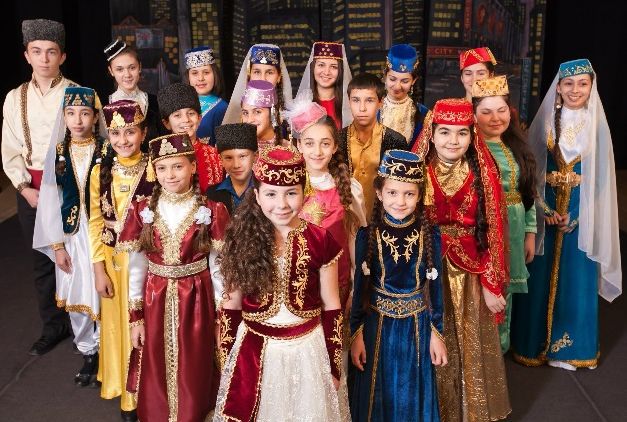 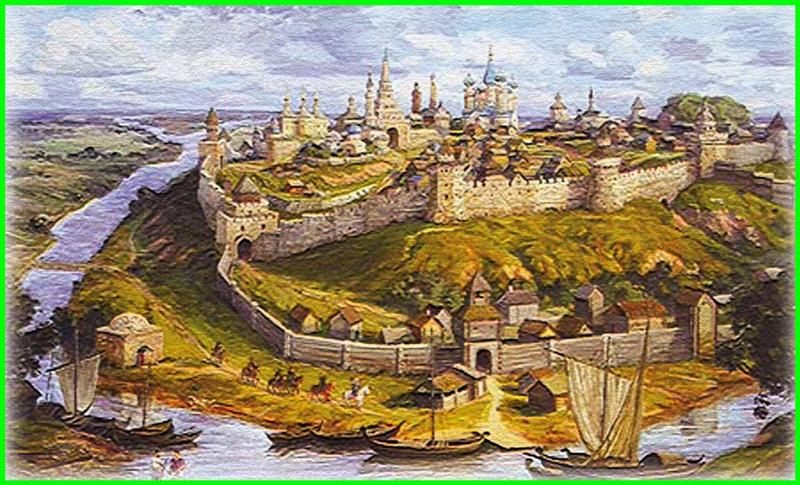 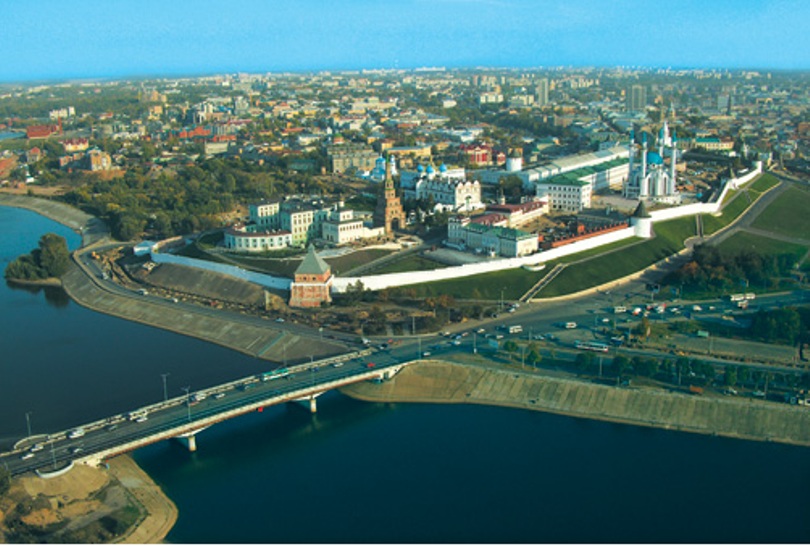 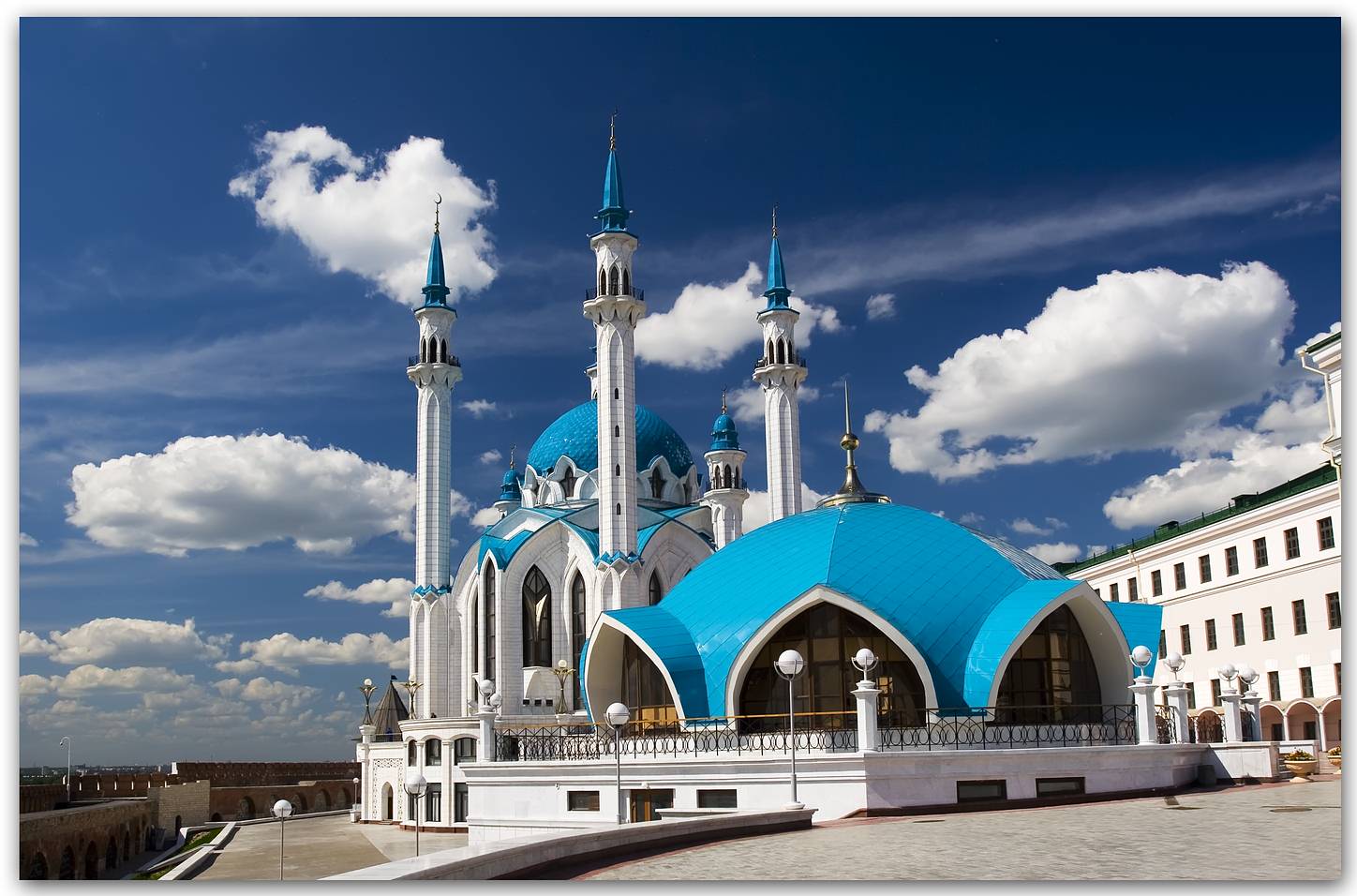 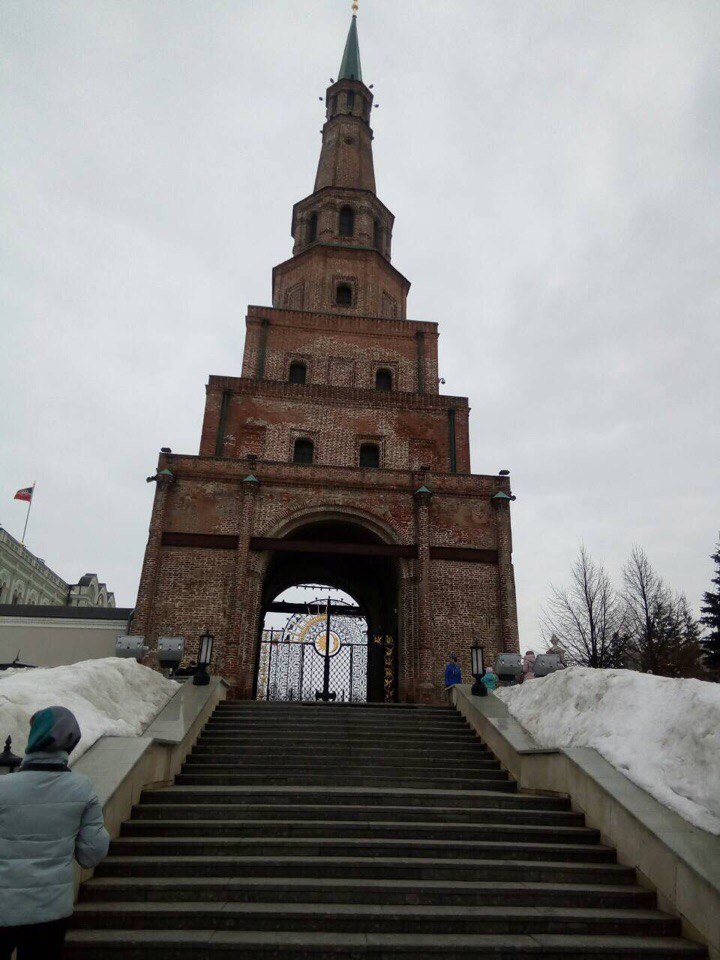 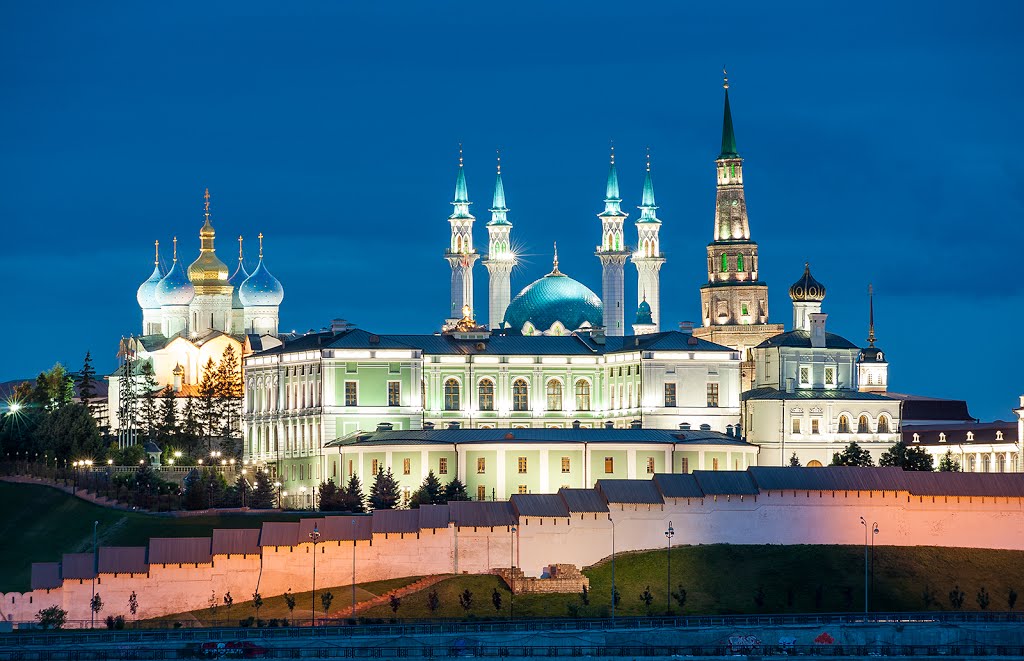 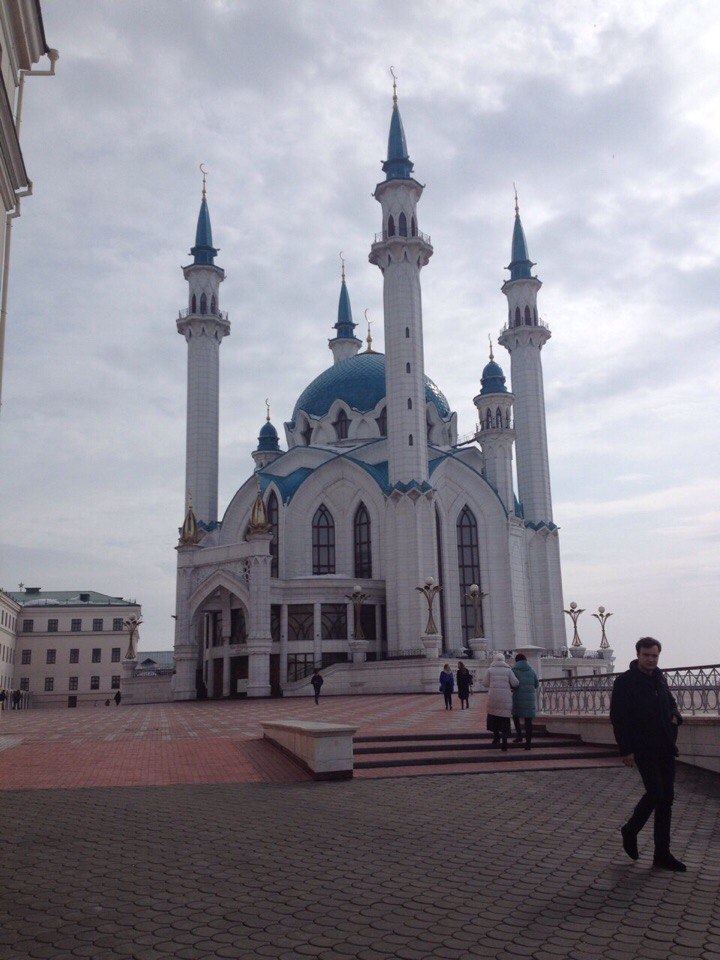 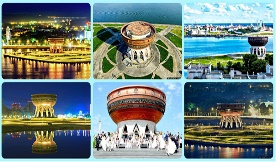 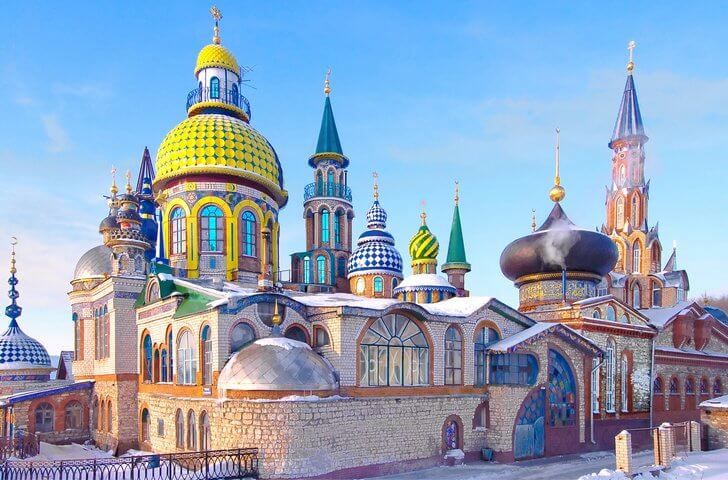 